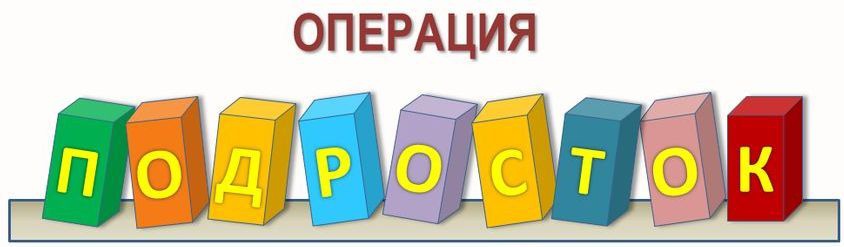 С 1 июля по 30 сентября 2019 года на территории района проходила межведомственная профилактическая операция «Подросток». Основными задачами операции были: повышение эффективности работы, направленной на предупреждение безнадзорности и правонарушений несовершеннолетних, выявление и устранение причин и условий, им способствующих, защита прав и интересов детей. 	Для проведения операции «Подросток» была создана рабочая группа, в состав которой вошли представители органов и учреждений системы профилактики района.В ходе операции был организован отдых, оздоровление и занятость детей и подростков, проводились мероприятия по пропаганде здорового образа жизни, предупреждению распространения алкоголизма, наркомании и  токсикомании среди несовершеннолетних. Комиссией по делам несовершеннолетних и защите их прав проведены  профилактические рейды в населенные пункты района с целью проверки и выявления неблагополучных семей, детей и подростков, попавших в трудную жизненную ситуацию. В ходе рейдов были выявлены  семьи, находящиеся в социально опасном положении, где родители злоупотребляют спиртными напитками и ненадлежащим образом исполняют свои родительские обязанности. Выявлен  1 случай жестокого обращения с детьми в семье.С 15.08.2019г.  по 15.09.2019 г. в районе прошла благотворительная акция «Семья -семье», направленная на оказание помощи детям, воспитывающимся в малообеспеченных, многодетных семьях, в подготовке к новому учебному году. В акции приняли участие учреждения и жители района. 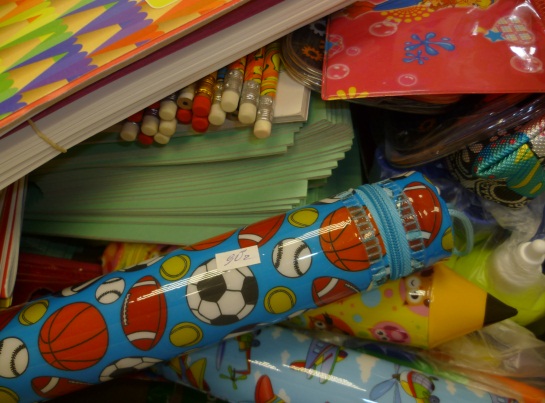 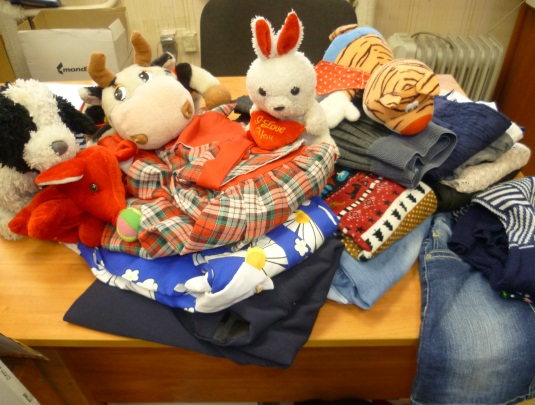 